SLOVENSKI JEZIK, 5. razred8. TEDEN (4.–8. 1. 2021)PONAVLJAMO IN UTRJUJEMO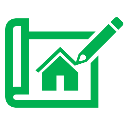 Preberi besedilo in v njem poišči (podčrtaj) neknjižne besede. Mama je s pegleznom likala žehto. V kuhinjo je prišel Nejc in vprašal, kje so njegovi štumfi. Mama mu je odgovorila, da jih med perilom ni. Nejc je bil začuden in je rekel, da tudi v omari nima nobenega para štumfov več. Mama ga je vprašala, ali je umazane štumfe dal v koš za perilo. Nejc je nekaj časa razmišljal, nato pa rekel, da ne. Spomnil se je, da štumfi ležijo razmetani po njegovi sobi. Mama mu je ful velikokrat rekla, naj jih da v koš za perilo, ampak tega ni storil. Kaj pa sedaj? Mama je rekla: »Dragi sine, žajfo v roke in štumfe operi na roke. Ali pa boš do naslednjega pranja brez štumfov po svetu hodil.« Nejc se je počutil bed, a ni mu preostalo drugega, kot da upošteva mamin nasvet. Besedilo prepiši v zvezek tako, da neknjižne besede (podčrtane) zamenjaš z ustreznimi knjižnimi izrazi. Besedo, ki se ponavlja, smiselno zamenjaj s sopomenko ali jo izpusti. Pazi na čitljivost zapisa.Mama je z likalnikom likala perilo. V kuhinjo je prišel Nejc in vprašal, kje so njegove nogavice. Mama mu je odgovorila, da jih med perilom ni. Nejc je bil začuden in je rekel, da tudi v omari nima nobenega para več. Mama ga je vprašala, ali je umazane nogavice dal v koš za perilo. Nejc je nekaj časa razmišljal, nato pa rekel, da ne. Spomnil se je, da ležijo razmetani po njegovi sobi. Mama mu je velikokrat rekla, naj jih da v koš za perilo, ampak tega ni storil. Kaj pa sedaj? Mama je rekla: »Dragi sine, milo v roke in nogavice operi na roke. Ali pa boš do naslednjega pranja brez njih po svetu hodil.« Nejc se je počutil slabo, a ni mu preostalo drugega, kot da upošteva mamin nasvet. Poišči, kar spada skupaj in urejene povedi napiši v zvezek.Šotor je zložljiva priprava, ki je namenjena začasnemu bivanju.Banka je ustanova, ki opravlja denarne in plačilne posle.Tovornjak je večji avtomobil, ki je namenjen prevozu tovora.Žoga je okrogel predmet, ki ga pri igri mečemo, suvamo, odbijamo.Dopolni spodnje povedi tako, da pojmom dodaš nadpomenko in značilnosti.Kaktus je rastlina, ki ima bodice in raste na sušnih področjih.Macesen je iglavec, ki pozimi odvrže iglice.Slon je žival, ki ima trobec in živi na kopnem.Skiro je prevozno sredstvo, ki ga poganjamo z odrivanjem noge od tal.Danim besedam poišči protipomenko.Danim besedam pripiši sopomenko.Danim besedam poišči nadpomenko.Danim besedam poišči vsaj štiri podpomenke.Poišči del besede, ki je koren besedne družine in ga izpiši. Napiši čim večjo besedno družino (vsaj 5 besed), kjer je skupen koren:- glav -  glavnik, vzglavnik, zaglavje, naglavni, glavni …- besed - besedišče, besedni, ubesediti, besedilo, besednjak, beseda …- zdrav - zdravnik, zdravstveni, zdravje, zobozdravnik, zdravilo …- slad - sladkor, sladoled, sladkati, posladkati, sladkoba, sladek … Besede razporedi na ustrezno mesto v razpredelnici.avtomobilček, pok, pesem, peresnica, zemljevidŠotorje ustanova,ki je namenjena začasnemu bivanju.Bankaje okrogel predmet,ki je namenjen prevozu tovora.Tovornjakje zložljiva priprava,ki opravlja denarnein plačilne posle.Žogaje večji avtomobil,ki ga pri igri mečemo, suvamo, odbijamo.daleč - blizudeček - deklicacel - razbitpovsod - nikjerprazen - polnnavzgor - navzdolveselje - žalostpodaljšati - skrajšatispredaj - zadajozek - širokbuden – spi, zaspanpozno - zgodajdolgočasen - zanimivraven - bogatpes – ščene, cuceklep – krasen, čudovitmoč – jakost, energijastarka - babicaspati – sanjati, drnjohati, prenočevativpiti – kričati, dreti sevijak - šraufhlače – kavbojke, gatetorba – aktovka, boršaluč - svetilkakuverta – pisemska ovojnicačasopis - časnikzaslon - ekranluna - mesecdež, sneg, toča, rosa -vremenski pojavpotok, reka, jezero, morje -vodovjepoper, sol, peteršilj, čili -začimbeHrvaška, Italija, Avstrija -državemeso, jajca, ribe - beljakovinetestenine, krompir, riž - ogljikovi hidratitek, hoja, poskoki - šport/atletikaorodje - izvijač, navojni ključ, kladivo, žaga …šolske potrebščine - barvice, svinčnik, radirka, šilček …reke - Sava, Soča, Kolpa, Krka …naselja - Cerknica, Postojna, Ajdovščina, Koper …izgovor, govorjenje, govoriti, zagovoriti, ogovoriti -  - gov - šilček, ošiliti, šilo, šiljenje - - šil -deževje, deževati, dež, dežnik - - dež -plesalec, plesišče, plesno, preplesati, naplesati se - - ples -ENOZLOŽNA BESEDADVOZLOŽNA BESEDATRIZLOŽNA BESEDAŠTIRIZLOŽNA BESEDAPETZLOŽNA BESEDApokpesemzemljevidperesnicaavtomobilček